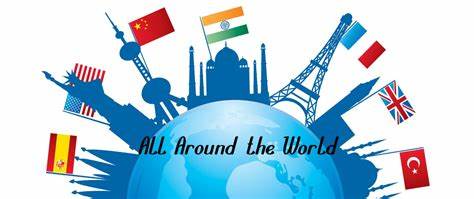 Our home learning this week is on the topic of Preston. You can do the work online and send it to your teacher or do it in an exercise book and keep it at home until you return to school.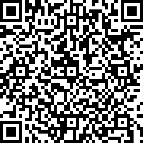 When you have completed your work, please ask your parents to complete the online questions to help us to know how you are doing. They can do this on the website, from the email or by scanning the code:Remember to keep checking the school website for videos / messages – we miss you and are here to help if you need us!Mr Whalley stevenwhalley@blessedsacrament.lancs.sc.uk                                                                                                    Mr Readey chrisreadey@blessedsacrament.lancs.sch.ukMUSTYou must complete the 3 maths and 3 English lessons that are listed. If you have access to a laptop / tablet / phone, you will be able to see the slides online. If you need a paper copy, one will have been sent to you by your teacher.You must complete the 3 maths and 3 English lessons that are listed. If you have access to a laptop / tablet / phone, you will be able to see the slides online. If you need a paper copy, one will have been sent to you by your teacher.You must complete the 3 maths and 3 English lessons that are listed. If you have access to a laptop / tablet / phone, you will be able to see the slides online. If you need a paper copy, one will have been sent to you by your teacher.You must complete the 3 maths and 3 English lessons that are listed. If you have access to a laptop / tablet / phone, you will be able to see the slides online. If you need a paper copy, one will have been sent to you by your teacher.You must complete the 3 maths and 3 English lessons that are listed. If you have access to a laptop / tablet / phone, you will be able to see the slides online. If you need a paper copy, one will have been sent to you by your teacher.You must complete the 3 maths and 3 English lessons that are listed. If you have access to a laptop / tablet / phone, you will be able to see the slides online. If you need a paper copy, one will have been sent to you by your teacher.MUSTMaths 1 – LO: To tell and write the time from an analogue clock to the nearest minute. Maths 1 – LO: To tell and write the time from an analogue clock to the nearest minute. Maths 2 – LO: To read and write time in analogue and digital. Maths 3 – LO:  To convert time between analogue and digital 12- and 24-hour clocks. Maths 3 – LO:  To convert time between analogue and digital 12- and 24-hour clocks. Maths 3 – LO:  To convert time between analogue and digital 12- and 24-hour clocks. MUSTEnglish 1– LO: To demonstrate active reading strategies.English 1– LO: To demonstrate active reading strategies.English 2 – LO: To develop settings using vocabulary to create atmosphere.English 2 – LO: To develop settings using vocabulary to create atmosphere.English 3 – LO: To write a recount in first person.English 3 – LO: To write a recount in first person.SHOULDYou should do the 3 additional subjects that are listed here. If you want, you can swap some for your brother / sister’s ‘should’ activities and do them together. Please send photographs of your ‘should’ work to your class teacher so we can put some on the Year 4 blog on the website.You should do the 3 additional subjects that are listed here. If you want, you can swap some for your brother / sister’s ‘should’ activities and do them together. Please send photographs of your ‘should’ work to your class teacher so we can put some on the Year 4 blog on the website.You should do the 3 additional subjects that are listed here. If you want, you can swap some for your brother / sister’s ‘should’ activities and do them together. Please send photographs of your ‘should’ work to your class teacher so we can put some on the Year 4 blog on the website.You should do the 3 additional subjects that are listed here. If you want, you can swap some for your brother / sister’s ‘should’ activities and do them together. Please send photographs of your ‘should’ work to your class teacher so we can put some on the Year 4 blog on the website.You should do the 3 additional subjects that are listed here. If you want, you can swap some for your brother / sister’s ‘should’ activities and do them together. Please send photographs of your ‘should’ work to your class teacher so we can put some on the Year 4 blog on the website.You should do the 3 additional subjects that are listed here. If you want, you can swap some for your brother / sister’s ‘should’ activities and do them together. Please send photographs of your ‘should’ work to your class teacher so we can put some on the Year 4 blog on the website.SHOULDScience‘When it is hot water evaporates quicker’ Is this statement true or false? How could you test it?Get 3 containers which are the same eg empty yogurt pots.  Measure the same amount of water in to each one.  Place them in areas with different temperatures and label each pot, eg fridge, windowsill facing sunlight, dark cupboard.  After a few days photo/draw and measure to see which container has most water left and which one has least. What did you find out?Design Technology – Traditional Christmas FoodsCreate a cookery book that includes a traditional Christmas recipe and some information about its origins for each continent we study, Christmas cake, stolen, chocolate log, mince pies. In Preston, it could be parched peas and roasted chestnuts. You could try following some of the recipes with an adult and take photos for your cookery book or you could draw pictures.Design Technology – Traditional Christmas FoodsCreate a cookery book that includes a traditional Christmas recipe and some information about its origins for each continent we study, Christmas cake, stolen, chocolate log, mince pies. In Preston, it could be parched peas and roasted chestnuts. You could try following some of the recipes with an adult and take photos for your cookery book or you could draw pictures.Design Technology – Traditional Christmas FoodsCreate a cookery book that includes a traditional Christmas recipe and some information about its origins for each continent we study, Christmas cake, stolen, chocolate log, mince pies. In Preston, it could be parched peas and roasted chestnuts. You could try following some of the recipes with an adult and take photos for your cookery book or you could draw pictures.Design Technology – Traditional Christmas FoodsCreate a cookery book that includes a traditional Christmas recipe and some information about its origins for each continent we study, Christmas cake, stolen, chocolate log, mince pies. In Preston, it could be parched peas and roasted chestnuts. You could try following some of the recipes with an adult and take photos for your cookery book or you could draw pictures.HistoryResearch about Preston. Ask your parents/carers if you can phone an older relative about their memories of Preston. What was their first memory? Where did they live, go to school, work? What games did they play? Do they have an interesting story about what they did when they were young age? Write down all the things they tell you.COULDThese are your regular activities that will support your learning and help you to remember what we did together in school. Try to complete these every day.These are your regular activities that will support your learning and help you to remember what we did together in school. Try to complete these every day.These are your regular activities that will support your learning and help you to remember what we did together in school. Try to complete these every day.These are your regular activities that will support your learning and help you to remember what we did together in school. Try to complete these every day.These are your regular activities that will support your learning and help you to remember what we did together in school. Try to complete these every day.These are your regular activities that will support your learning and help you to remember what we did together in school. Try to complete these every day.COULDActivity 1- Online learningLog in to carry out this week's online activities.https://www.purplemash.comhttps://www.prodigygame.com/Contact you teacher if you need your login name/password.Activity 1- Online learningLog in to carry out this week's online activities.https://www.purplemash.comhttps://www.prodigygame.com/Contact you teacher if you need your login name/password.Activity 2- ReadingRead your home reading book. When you have finished it find a book with a similar story to read next.Activity 2- ReadingRead your home reading book. When you have finished it find a book with a similar story to read next.Activity 3 - Multiplication recallWrite out your times tables and practice chanting them.Ask a grown up to challenge you on the times tables you know off by heart.Activity 3 - Multiplication recallWrite out your times tables and practice chanting them.Ask a grown up to challenge you on the times tables you know off by heart.COULDActivity 4 PE - Stay activeRemember to aim for 60 mins of exercise each day (you can break it into smaller chunks of time) How many different ways can you find to exercise this week eg – take a walk, ride a bike, bounce on a trampoline, practice with a skipping rope, play football.Activity 4 PE - Stay activeRemember to aim for 60 mins of exercise each day (you can break it into smaller chunks of time) How many different ways can you find to exercise this week eg – take a walk, ride a bike, bounce on a trampoline, practice with a skipping rope, play football.Activity 5 RE - CelebrationsThe Catholic Church has celebrations throughout the year: Harvest, Christmas, Easter Resurrection, Pentecost, Feast Days for Saints, and lots more.Find out what’s coming up next and create a fact file.Activity 5 RE - CelebrationsThe Catholic Church has celebrations throughout the year: Harvest, Christmas, Easter Resurrection, Pentecost, Feast Days for Saints, and lots more.Find out what’s coming up next and create a fact file.Activity 6 - Just for FunCheck out some of the activities on the ‘Just for Fun’ part of the school website. They have been suggested by some of our teaching assistants as activities you might like to do.Activity 6 - Just for FunCheck out some of the activities on the ‘Just for Fun’ part of the school website. They have been suggested by some of our teaching assistants as activities you might like to do.